KS3 reactions DefinitionsDefinitionsDefinitions1ExothermicA chemical reaction that gives out energy16Thermal decompositionBreaking down a compound using heatBreaking down a compound using heat2EndothermicA chemical reaction that absorbs energy17ReactantsThe things that go into a reaction. There can sometimes be just one reactant or several.The things that go into a reaction. There can sometimes be just one reactant or several.3HydrocarbonA compound containing hydrogen and carbon atoms only18Products The new substances that are made. This can be one product or many.The new substances that are made. This can be one product or many.4CombustionThe scientific name for burning.Equations for complete and incomplete combustionEquations for complete and incomplete combustionEquations for complete and incomplete combustionEquations for complete and incomplete combustion5Complete combustionBurning a full when there is enough oxygen present.19Complete combustionFuel + oxygen                  carbon dioxide + waterFuel + oxygen                  carbon dioxide + water6Incomplete combustionBurning a full when there is not enough oxygen present.20Complete combustion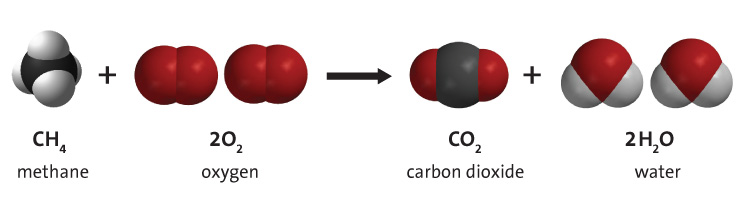 7OxidationWhen an element combines with oxygen. E.g Magnesium is oxidised to form magnesium oxide.21Incomplete combustionFuel + limited or no oxygen               carbon monoxide                                                                                     Fuel + limited or no oxygen               carbon monoxide                                                                                     8ReductionWhen oxygen is removed form a compound e.g Magnesium oxide is reduced to form magnesium + oxygen 22Incomplete combustionFuel + limited or no oxygen               carbon + waterFuel + limited or no oxygen               carbon + water9Carbon monoxideA toxic gas produced from incomplete combustion. Can be lethal. 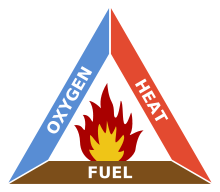 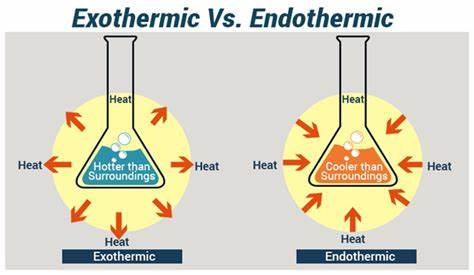 10Word equationContains the names of the reactants and products in a chemical reaction11FuelA substance that burns to release energy. 12Conservation of massWhen a chemical reaction takes place no atoms or gained or lost. Atoms are simply rearranged13Physical reaction A physical change is a type of change in which the form of matter is altered but one substance is not transformed into another14Chemical reactiona chemical change that occurs when two or more substances combine to form a new substance.15Precipitate an insoluble solid that emerges from a liquid solutionFig 1: Fire triangleFig 1: Fire triangleFig 1: Fire triangle